Klasa 8 Wychowanie fizyczne - chłopcynauczyciel: Dagmara JanickaForma lekcji: Praca zdalna z wykorzystaniem Internetu.Data: 19.05.2020Temat : Przepisy gry w koszykówkę, wymiary boiska.WprowadzenieJeśli grasz w koszykówkę, masz ją na wf-ie, albo ją po prostu lubisz, to warto byś poznał troszkę teorii.Czy wiesz jakie wymiary ma boisko do koszykówki? A jakie posiada linie? Jakie są pola gry?O tym i o innych sprawach dotyczących boiska, dowiesz się czytając ten wpis.Konkrety, konkrety i jeszcze raz konkrety…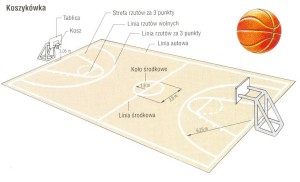 Wymiary boiska28×15 metrów (długość x szerokość)BoiskoMa być płaska oraz twarda powierzchnia, tak by mogła odbijać się od niej piłka. Nie mogą być na nim jakiekolwiek przeszkody.Nazwy liniiLinie boczneLinie końcoweLinia środkowaLinie wprowadzania piłkiLinie rzutów wolnychLinie boczneSą liniami ograniczającymi boisko. Należy pamiętać, że nie są one częścią boiska. Linie końcoweSą również liniami, które ograniczają boisko i podobnie jak linie boczne nie stanowią części boiska.Linia środkowaUstalona jest równolegle do końcowych liniiJest między punktami środkowymi bocznych linii oraz jest ona przedłużona o 15 cm za każdą linią bocznąJest to część pola obronyPrzy okazji opiszę również koło środkowe oraz półkola rzutów wolnych             Koło środkoweWyznaczone na środku boiskaPromień wynosi 1,80 mJeśli jest pomalowane wewnątrz, to kolor musi być taki jak kolor obszarów ograniczonych            Półkola rzutów wolnychPromień wynosi 1,80 mŚrodki półkoli pokrywają się z środkowymi punktami linii rzutów wolnychLinie wprowadzania piłkiDwie linieDługość wynosi 15 cmWyznaczane są na zewnętrznej stronie boiska na linii bocznej, po stronie przeciwnej sędziowskiego stolikaLinie rzutów wolnychWyznaczone są równolegle do każdej linii końcowejDalsza krawędź jest oddalona o 5,80 m od wewnętrznej krawędzi końcowej liniiDługość to 3,60 mPrzy okazji opiszę obszary ograniczone oraz miejsca wzdłuż tych obszarów.           Obszary ograniczoneTo części boiska w kształcie prostokątaOkreślone są na podłodze liniami końcowymi oraz liniami przedłużonymi rzutów wolnych, a także liniami, które zaczynają się na liniach końcowych, a kończą na zewnętrznych krawędziach linii rzutów wolnych, a dokładniej ich przedłużeńPoza liniami końcowymi, linie te należą do obszarów ograniczonychWnętrza obszarów są pomalowane w jednym kolorzeJeśli chodzi o linie, to są one w białym kolorze, a ich szerokość wynosi 5  Pola gryPola gry mamy następujące:ObronyAtakuRzutów za 3Pole obronySkłada się z:Kosza danej drużynyPowierzchni tablicy kosza od strony boiskaCzęści boiska ograniczonej linią końcową za własnym koszem i liniami bocznymi oraz linią środkową Pole atakuSkłada się z:Kosza przeciwnikówPowierzchni tablicy kosza przeciwników od strony boiskaCzęści boiska ograniczonej linią końcową za koszem przeciwników, liniami bocznymi, krawędzią linii środkowej bliższą kosza przeciwnikówPole rzutów za trzy punktyJest to obszar boiska w całości, poza następującymi liniami:Dwoma liniami, które są równoległe.Zaczynają się na linii końcowej oraz prostopadle w stosunku do niej. Krawędzie zewnętrzne są wyznaczone 90 cm od wewnętrznych krawędzi bocznych linii.ŁukuJego promień wynosi 6,75 m. Pomiar następuje od punktu, który można znaleźć pod środkiem kosza, do krawędzi zewnętrznej linii tegoż łuku. Połączony jest z liniami równoległymi  Do pola rzutów za trzy punkty nie należy linia rzutów za trzy punkty. Mam nadzieję, że te informacje są dla ciebie jasne i przydatne .Data: 21.05. 2020Temat : Piłka koszykowa. Ćwiczenia oswajające z piłką.WprowadzenieZapraszam na platformę edukacyjną e-wf. Znajdziesz tam ćwiczenia oswajające z piłką, aktywujące całe ciało, oraz przygotowujące do gry w piłkę koszykową. Jeśli nie masz piłki koszykowej możesz zastosować jakąkolwiek piłkę, którą posiadasz. Ćwiczenia znajdziesz pod załączonym linkiem.Jeżeli link Ci się nie otwiera, skopiuj go do przeglądarki innej niż internet explorer.https://ewf.h1.pl/student/?token=Yn2QOqhyJxQCuP5BQCG4L82rK7BTV1f25bn4PFV9fvJGN7MsSJ